Democritus-all things made of particlesDalton-atomic theoryThompson-discovered electrons-plum pudding model-cathode ray tube experimentRutherford-discovered nucleus-gold foil experimentMillikan-discovery of charge and mass of electron-oil drop experimentBohr-planetary model of atomMendeleev-periodic table by atomic massMoseley-periodic table by atomic numberHeisenberg-uncertainty principle (can’t know position and momentum of electron at the same time)ExothermicReactionmeans “out of”-Heat is released-Temperature goes up-ΔH is negativeExothermicReaction(graph)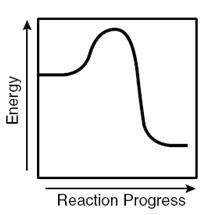 EndothermicReactionmeans “into”-Heat is absorbed-Temperature goes down-ΔH is positiveEndothermicReaction(graph)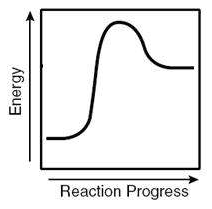 